Helicopter Maintenance Supervisor 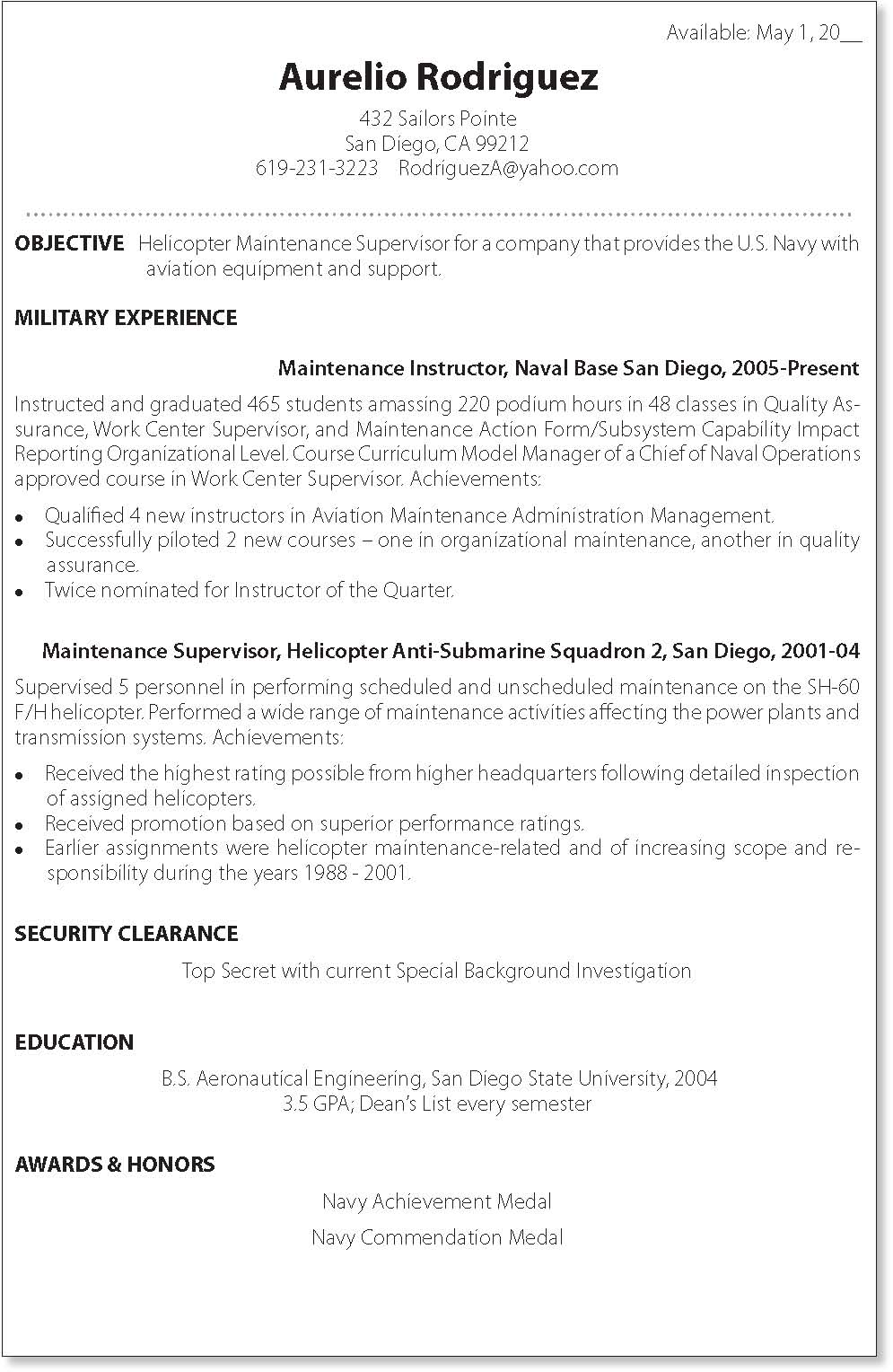 